UnterrichtsvorschlagSprachlabor 3.0 - Training The PronunciationKURZFASSUNGAnsatzIn immer individualisierteren Lernumgebungen sind die Schüler besonders darauf angewiesen, mit Lösungen zu arbeiten, die sich automatisch ihrem Lerntempo anpasst. Mit diesem Unterrichtsvorschlag wird ein Problem gelöst, das viele Fremdsprachenlehrer bemängeln: Alle Schülerinnen und Schüler können mit Texten aus den Lehrwerken arbeiten und diese eins zu eins nachsprechen üben - die Korrektur der Diktierfunktion sorgt dafür, dass die Lehrkräfte darauf vertrauen können, dass die Schülerinnen und Schüler erst dann die Aufgabe beenden, wenn sie wirklich fast perfekt ausgesprochen haben. ZielsetzungZiel ist es, den Schülerinnen und Schülern eine Lernumgebung zu schaffen, in der sie ihre Aussprache trainieren können und gleichzeitig eine Rückmeldung erhalten. In Pages von Apple ist sowohl eine Vorlese- als auch eine Diktierfunktion erhalten. Diese ist besonders bequem zu nutzen, da sie im iOS implementiert ist. So können die Schüler Texte in perfektem Englisch hören und nachsprechen trainieren.UmsetzungZunächst gilt es einen Text auszuwählen. Idealerweise bedient sich die Lehrkraft der Texte, die vom Verlag schon als txt- oder docx-File mitgeliefert werden. Ein Text kann selbstverständlich auch selber geschrieben werden.Dieser Text wird in ein Pages-Dokument kopiert und den Schülerinnen und Schülern zur Verfügung gestellt. Die Aufgabe der Schülerinnen und Schüler besteht nun darin, sich den Text (per Kopfhörer) mehrfach anzuhören. Wenn eine Sicherheit in der Aussprache besteht, soll per Diktierfunktion der Text nachgesprochen werden - und erst, wenn dieser eins zu eins erscheint, hat der Schüler die Aufgabe gemeistert.ProjektgliederungDas Projekt wird als kurze Einheit oder beispielsweise als Aufgabe in der Freiarbeit durchgeführt. Phase 1: Erstellung / Kopieren von kurzen Texten in Pages-DokumentPhase 2: Arbeit der Schülerinnen und Schüler an den GerätenUnterrichtHinweise zur Ein- und Durchführung Dieses Material wurde erstellt von Zolltan Farkas und steht unter der Lizenz CC BY-NC-SA 3.0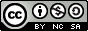 Phase 1 - Erstellung der TextePhase 1 - Erstellung der TexteLehrkraft wählt Texte ausDie Lehrkraft sucht Texte, welche die Schülerinnen und Schüler trainieren sollen. Diese können verschieden lang sein, um einen differenzierten Zugang zu bieten.Einstellungen am iPad Beachten Sie die Datei zu den Einstellungen, damit auch die richtige Sprache eingestellt wird. Es muss sichergestellt sein, dass die iPads auch die Sprachpakete für Englisch / … installiert haben und die Diktier- und Vorlesefunktion aktiviert ist.Phase 2 - Sprachlaborarbeit - mindestens 45 MinPhase 2 - Sprachlaborarbeit - mindestens 45 MinSprechen und diktierenDie Schüler brauchen idealerweise einen Kopfhörer und ein iPad. Die zur Verfügung gestellten Dateien sollten auf die iPads kopiert werden. Hier braucht es eine Cloudlösung zur Dateiablage - sollten die iPads für die Schule konfiguriert sein, kann auch ein Datenaustausch über iCloud möglich sein. Da hier keine schülerbezogenen Daten ausgetauscht werden, ist das bedenkenlos einsetzbar.